This is the day of light            AMNS 21          Melody: Dominica          S.M.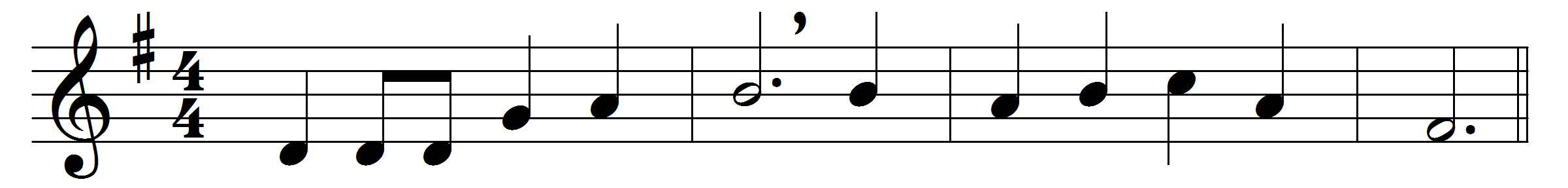 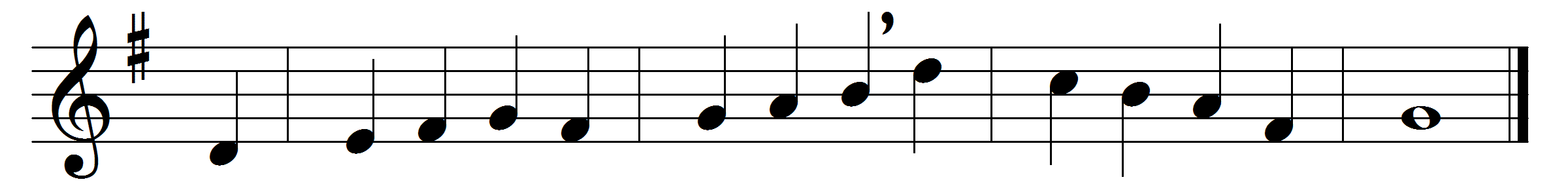 This is the day of light: 
let there be light to-day; 
O Dayspring, rise upon our night,and chase its gloom away.

This is the day of rest: 
our failing strength renew; 
on weary brain and troubled breast 
shed thou thy freshening dew.

This is the day of peace: 
thy peace our spirits fill; 
bid thou the blasts of discord cease, 
the waves of strife be still.

This is the day of prayer: 
let earth to heaven draw near; 
lift up our hearts to seek thee there, 
come down to meet us here.

This is the first of days: 
send forth thy quickening breath, 
and wake dead souls to love and praise, 
O vanquisher of death.Words: John Ellerton (1826-1893)Music: Herbert Stanley Oakley (1830-1903)